Конкурс: «Детки с какой ветки?».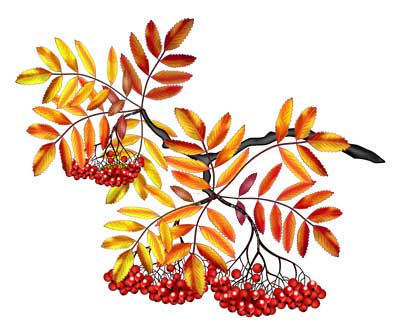 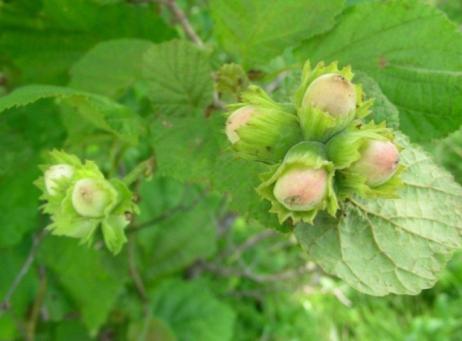 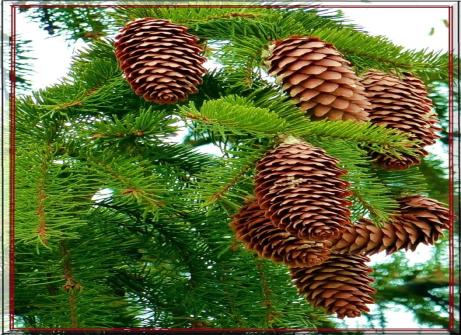 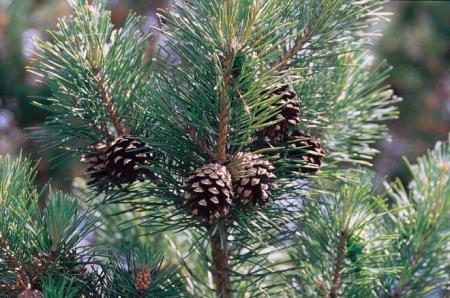 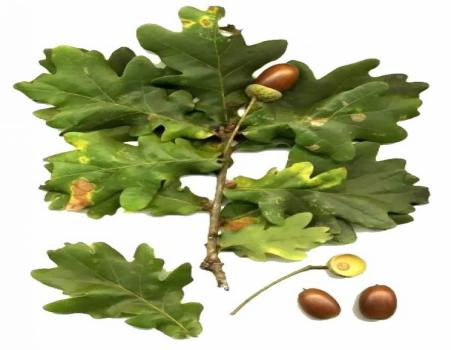 